Toplantı AdıDış Paydaş ToplantısıToplantı Tarihi15.12.2021Toplantı KatılımcılarıTıbbi Hizmetler ve Teknikler Bölüm Başkanı Doç. Dr. Ahmet Ali Berber, Öğretim elemanları Dr. Öğr. Üyesi Nuray Yıldırım, Dr. Öğr. Üyesi Özlem Erol Tınaztepe, Dr. Öğr. Üyesi Hayal Çobanoğlu, Dr. Öğr. Üyesi  savaş Kanbur, Dr. Öğr. Üyesi Gülçin Özcan Ateş, Dr. Öğr. Üyesi Selcen Çakır, Dr. Öğr. Üyesi Tamer Yıldırım, Dr. Öğr. Üyesi Nesrin Çakıcı, Öğr. Gör. Dr. Mehzat Altun, Öğr. Gör. Seda Birer, Öğr. Gör. Temel Ertuğral, Öğr. Gör. Pınar Yüksel, Tekniker Mustafa Gezelge, Tekniker Halil İbrahim Zengin, Öğrenci Temsilcileri Sevda Civlez, Laranur Erim, Mezunlar Berfin Çelebi, Beyda MayaToplantı Fotoğrafları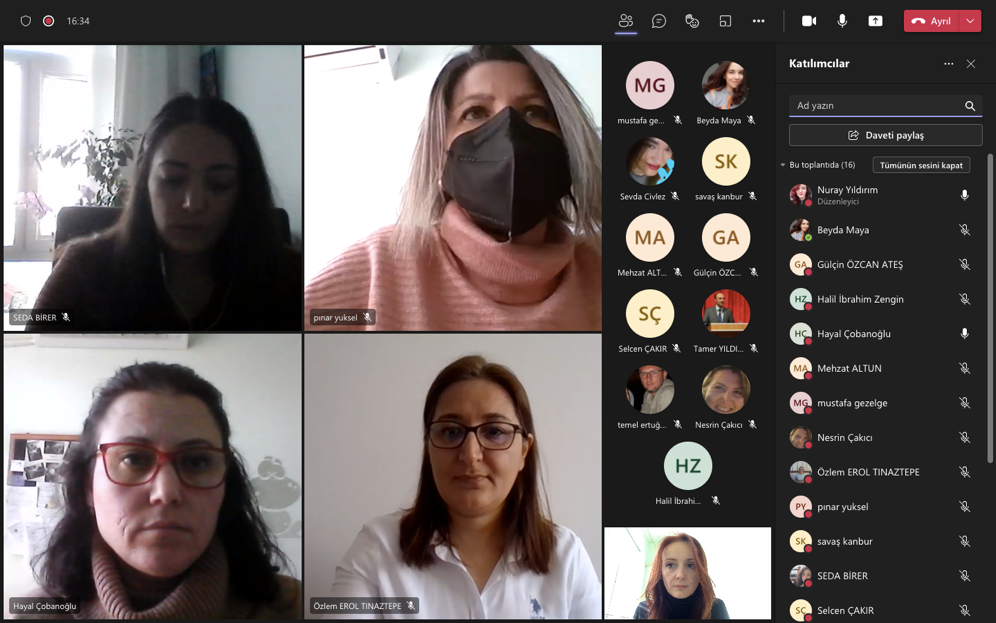 